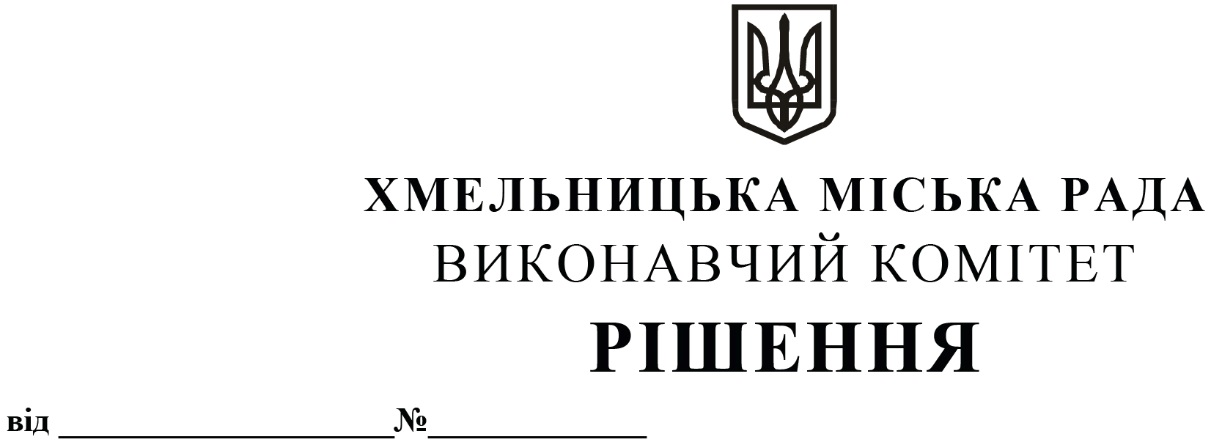 Про внесення на розгляд сесії міської  радипропозицій  про внесення змін  до  рішення двадцять   четвертої  сесії  міської  ради  від08.04.2009 № 24 та про включення нежитлового приміщення    на   вул. Кам’янецькій, 80   у  м. Хмельницькому  до переліку об’єктів малої   приватизації  –  окремого  майна, що  підлягає приватизаціїРозглянувши заяву орендаря нежитлового приміщення на вул. Кам’янецькій, 80, керуючись законами України «Про місцеве самоврядування в Україні», «Про приватизацію державного і комунального майна»,  виконавчий комітет міської радиВИРІШИВ:1. Внести на розгляд сесії міської ради пропозиції:1.1. про внесення змін до рішення двадцять четвертої сесії міської ради від 08.04.2009 № 24 «Про затвердження переліку об’єктів міської комунальної власності, що не підлягають приватизації», виключивши з додатку до рішення пункт 211.2. про включення нежитлового приміщення загальною площею 338,5 кв.м на вул. Кам’янецькій, 80   у м. Хмельницькому до переліку об’єктів малої приватизації – окремого майна, що підлягає приватизації.2. Контроль за виконанням рішення покласти на заступника міського голови – директора департаменту інфраструктури міста В. Новачка.Міський голова                                                                                     	Олександр СИМЧИШИН№з/пАдресаПлоща,м221вул. Кам’янецька, 80 346,1(цоколь)